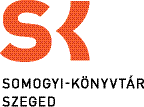 2021. október 29. (péntek) 16.30 – a Somogyi-könyvtár első emeleti közösségi terébenApró Ferenc Festők, szobrászok a régi Szegeden című kötetének bemutatója2021. október 29-én 16.30-kor Apró Ferenc Festők, szobrászok a régi Szegeden című kötetének bemutatójára várják az érdeklődőket a Somogyi-könyvtár első emeleti közösségi terében. Legújabb kötetében a szerző a régebbi írásaiból válogatott (Szöri József, Heller Ödön, Dinnyés Ferenc, Nyilasy Sándor, Erdélyi Mihály stb.), de nem kevés fehér folt eltüntetésére is vállalkozott. Újdonság – többek között – Arleth Ferenc, Bellér Péter, Berényi Margit, Börcsök piktor, Chevalier Antónia, Heksch Nándor, Lipovszky Henrik és József, Nagy Ferenc Witkovszky Lőrinc életének és munkásságának a földolgozása. A szerző – szándéka szerint – kis szegedi művészettörténetet szeretne az érdeklődő olvasók kezébe adni. Apró Ferenccel Csizmadia Edit, a Somogyi-könyvtár helyismereti könyvtárosa beszélget majd.Apró Ferenc művészeti író, helytörténész. 1941-ben született Szegeden. Elsősorban a XX. század képző- és irodalomtörténetével, Szeged múlt századi történelmének kutatásával foglalkozik.***A 3 dimenziós nyomtatás technológiájával ismerkedhetnek az érdeklődők a Somogyi-könyvtár fiókkönyvtáraiban2021. október 20–november 10-ig – a Somogyi-könyvtár 4 fiókkönyvtárábanA 3 dimenziós nyomtatás technológiájának elterjedése egyre nagyobb mértékben zajlik a világban. A szakemberek úgy vélik, hamarosan a mindennapok részévé válik a technológia, amely leegyszerűsítve egy olyan gyártófolyamat, amellyel szilárd tárgyak, termékek állíthatóak elő egy számítógép által létrehozott digitális fájlból. Már napjainkban is számos területen alkalmazzák, így például az autóiparban különböző alkatrészek megalkotásához, az orvostudományban implantátumok készítéséhez, az építészetben – Kínában és Oroszországban nyomtattak már egész lakóházakat a technológia segítségével –, de még a gasztronómiában is, létezik ugyanis olyan fajtája az eszköznek, amely képes emberi fogyasztásra is alkalmas ételek, cukrásztermékek előállítására. Izgalmas belegondolni, miket hozhat még a jövő.A DJP Hálózat jóvoltából 4 héten keresztül vendégeskedik egy 3D nyomtató a Somogyi-könyvtár 4 Fiókkönyvtárában, ahol színes programokon keresztül mutatják be az érdeklődőknek, hogyan működik és mi mindenre jó egy 3D nyomtató.A programsorozat az Odesszai Fiókkönyvtárban kezdődött, október 20-án, szerdán, valamint október 22-én, amikor az érdeklődők bepillantást nyerhettek a különleges technológia rejtelmeibe. Az őszi szünetben október 25-én, hétfőn és 27-én, szerdán a teljes nyitvatartási időben, vagyis 10 és 12 óra, valamint 13 és 18 óra között az Északvárosi Fiókkönyvtárban várják a családokat, érdeklődőket a 3D nyomtató működésének bemutatására.November első hetében (november 2-5-ig nyitvatartási időben) a Csillag téri Fiókkönyvtárban lesz megtekinthető a csoda masina, ráadásul a könyvtár Facebook oldalán meghirdetett októberi villámjáték nyertese – amelynek eredményhirdetése november 4-én, 17 órakor lesz – egy 3D nyomtatóval készült könyvjelzővel gazdagodik.Végül a Dorozsmai Fiókkönyvtár november 10-én, 17 órakor kezdődő programjának keretén belül kap szerepet a 3D nyomtató. Takács Katalin meseterapeuta meséjét követően játék kezdődik a könyvtárban.A Digitális Jólét Program (DJP) Hálózat célja, hogy az ország számos pontján – így Szegeden is – Digitális Jólét Program Pontok működjenek, ahol mentorok segítségével sajátíthatják el a résztvevők az alapvető digitális kompetenciákat, így lehetőség nyílik arra, hogy az online világ és az okoseszközök magabiztos és biztonságos használatát minél szélesebb körben biztosítani lehessen. DJP Pontként a Somogyi-könyvtár központi könyvtára, valamint fiókkönyvtárai is kiveszik a részüket ennek a hasznos célkitűzésnek a megvalósításában.